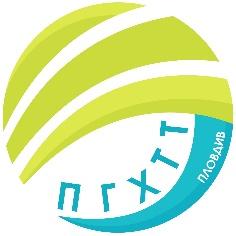 Приложение № 11 към заповед № РД-06-874/16.02.2022 г.ПРОФЕСИОНАЛНА ГИМНАЗИЯ ПО ХРАНИТЕЛНИ ТЕХНОЛОГИИ И ТЕХНИКА – ГР. ПЛОВДИВгр. Пловдив 4003, бул. „Васил Априлов” № 156, Директор: 032/95-28-38, Секретар: 032/95-50-18, e- mail: pghtt_plov@pghtt.net, http://pghtt.net/IX В класГРАФИК ЗА КЛАСНИ И КОНТРОЛНИ РАБОТИII СРОК НА 2021/2022 УЧЕБНА ГОДИНАинж. Людмила Ганчева,директор на ПГ по хранителни технологии и техника – гр. Пловдив     Учебен предметФевруариМартАприлМайЮни     Учебен предметдата/часдата/часдата/часдата/часдата/часБългарски език и литература04.03.2022 г.2 час03.06.2022 г.2-3 /Кл.р/Математика15.03.2022 г.5 час17.05.2022 г.5 час /Кл.р/ЧЕ – английски език12.04.2022 г.1 час09.06.2022 г.2-3 /Кл.р/ЧЕ – Руски език25.03.2022 г.6 час17.06.2022 г.6-7 /Кл.р/Информационни технологии01.03.2022 г.2 часИстория и цивилизации07.03.2022 г.4 часГеография и икономика14.04.2022 г.1 часФилософия30.03.2022 г.1 часБиология и здравно образование29.03.2022 г.7 часФизика и астрономия08.03.2022 г.3 часХимия и опазване на околната среда22.02.2022 г.4 часОснови на технологията на хранителните продукти16.03.2022 г.4 часСуровини и материали в ХВП21.03.2022 г.1 часТехнологични процеси и оборудване за производство на храни18.04.2022 г.3 часМашинознание06.06.2022 г.5 час